目  录1.1	如何进入职称评审系统	11.2	个人填报	11.2.1	如何进入职称评审（个人填报）服务	11.2.2	功能概述	31.2.3	如何使用	3如何进入职称评审系统建议使用浏览器：Google Chrome（谷歌）进入职称评审系统：方式一：通过学校网页登录信息门户，然后登录人事职评系统（校外通过VPN登录）方式二：通过ehall.bucea.edu.cn登录人事职评系统（用户名和密码与登录信息门户相同）。个人填报如何进入职称评审（个人填报）服务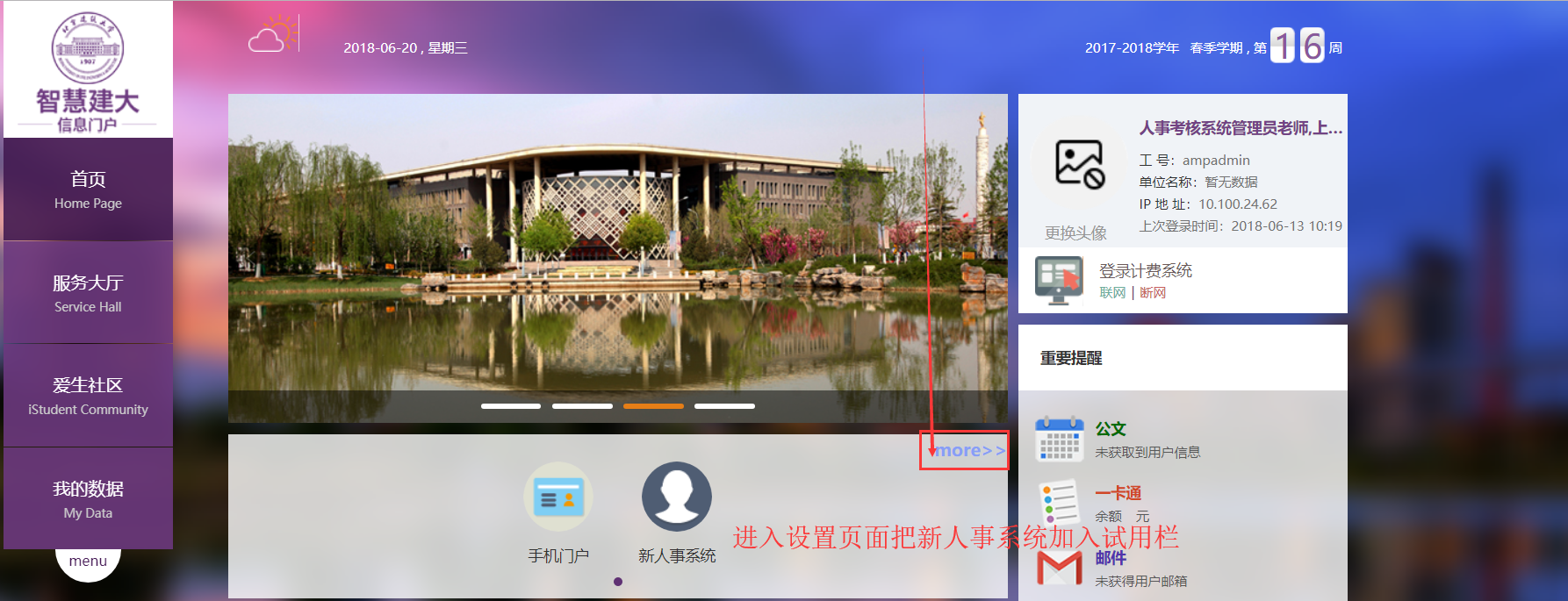 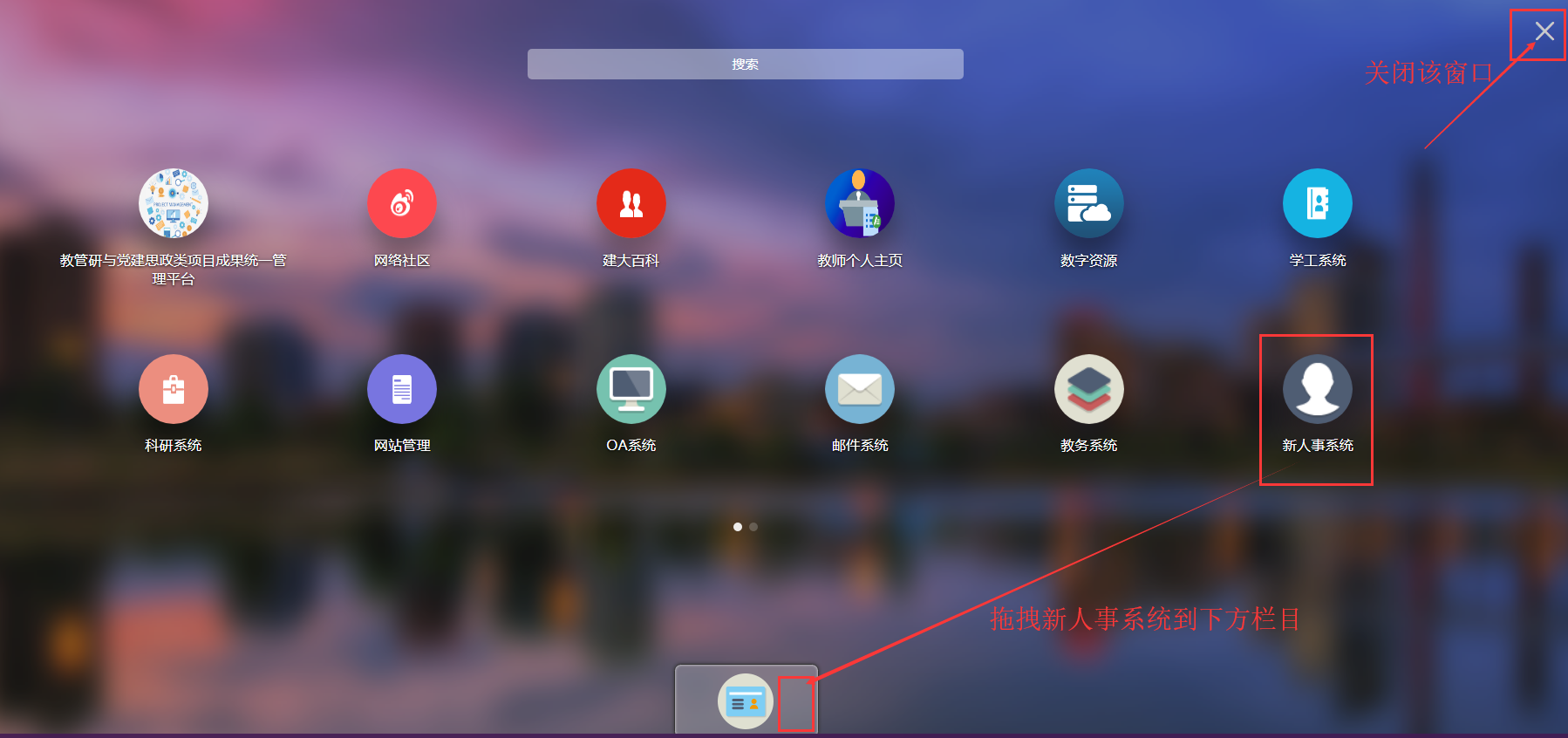 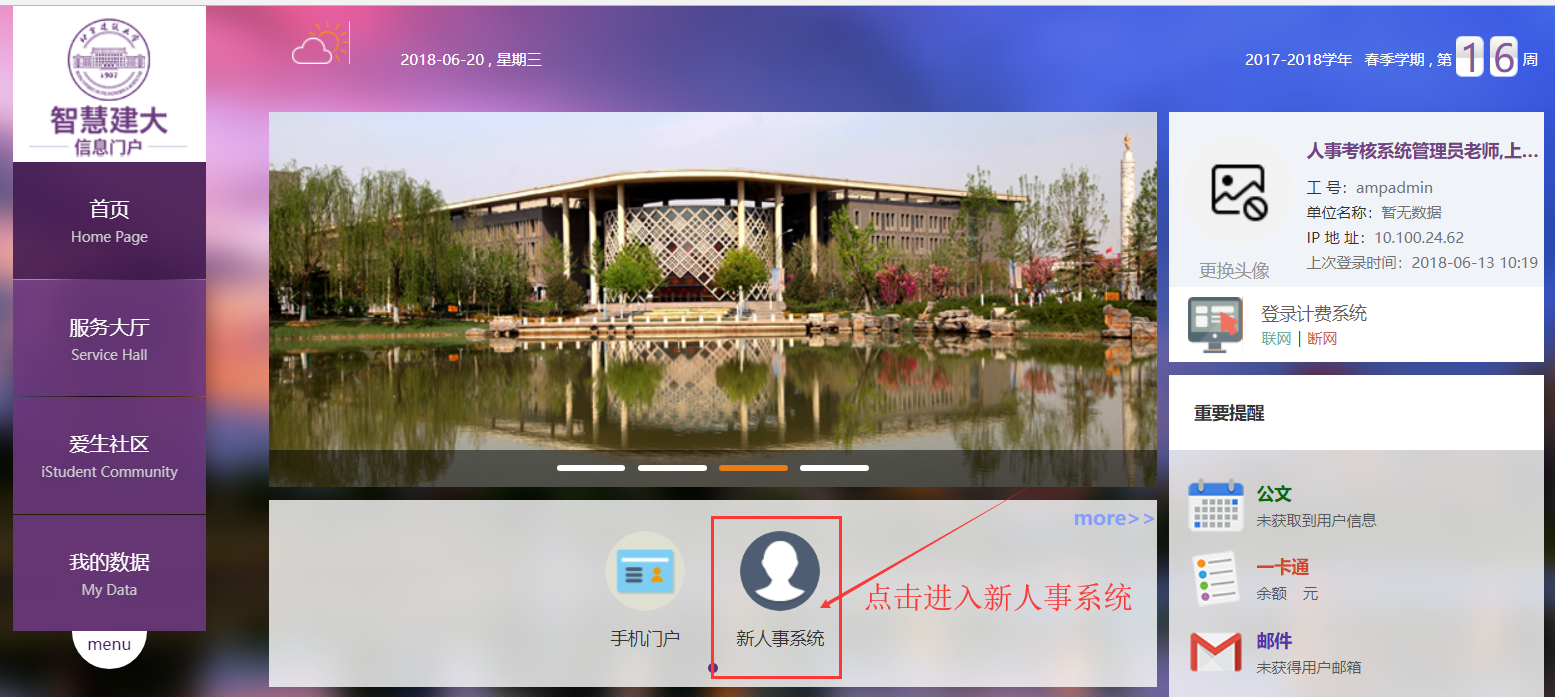 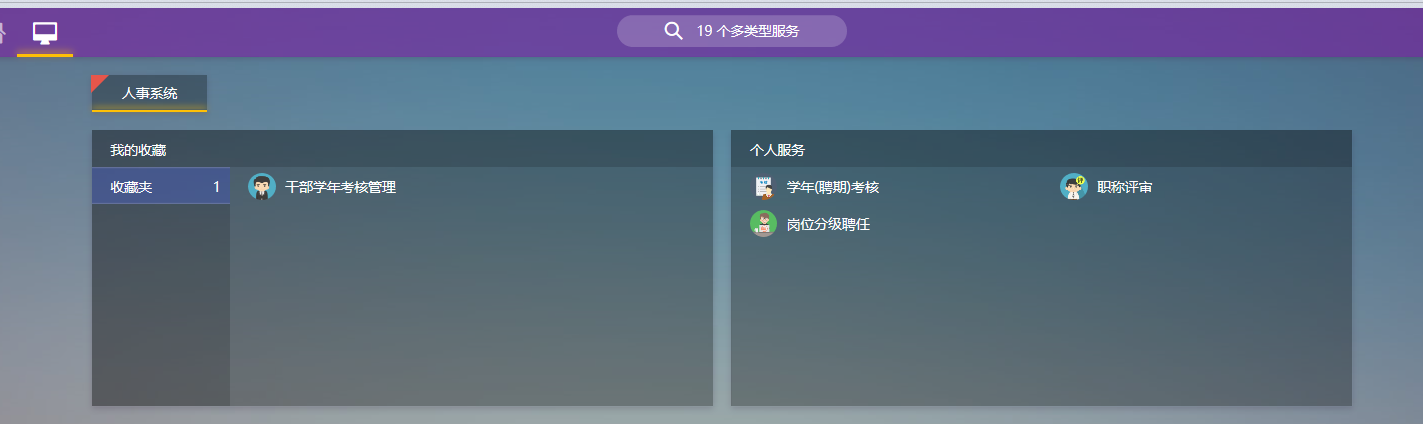 搜索窗口输入“职称评审”即可检索到该应用。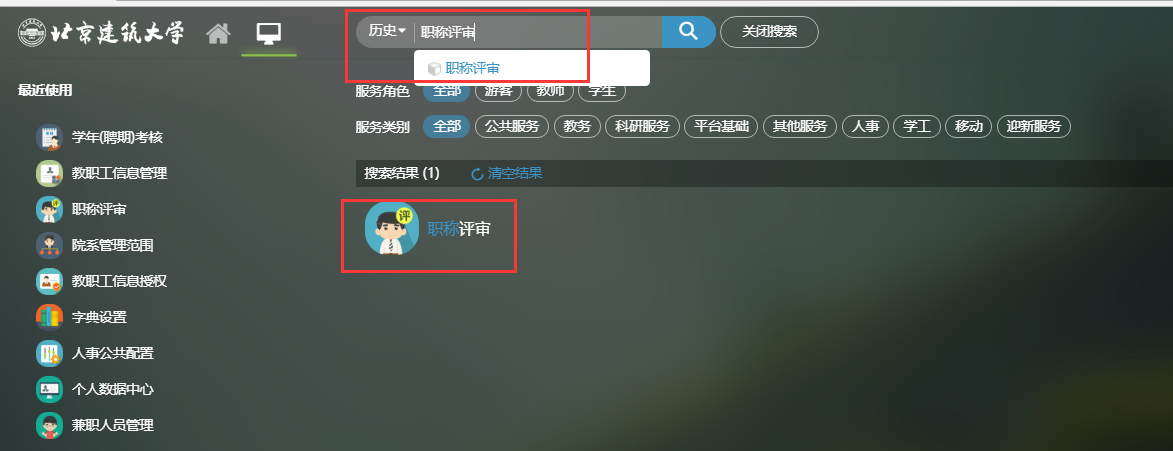 个人填写选择“教师组”：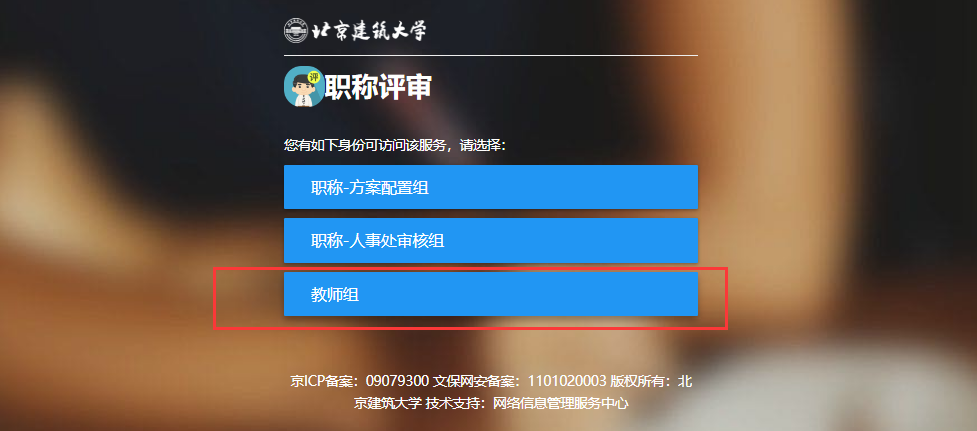 功能概述通过教职工职称评审填报后，系统会生成报表可以预览，提交审核。如何使用点击职称评审服务进来后，教职工可根据自己所选的填报类型、职务、学科和流程填写相应内容，每填写一步须点击保存并下一步，依次填写完成后可进行预览并提交审核。进入窗口有四个选项，如下图所示：点击选择填报类型、申报职务、申报学科、申报流程。在“申报学科”中，非教师系列的申报人员可以选择“教育管理研究”在“申报流程”中，中初级申报人员请选择“申请晋升高一级”或“同级转系列”。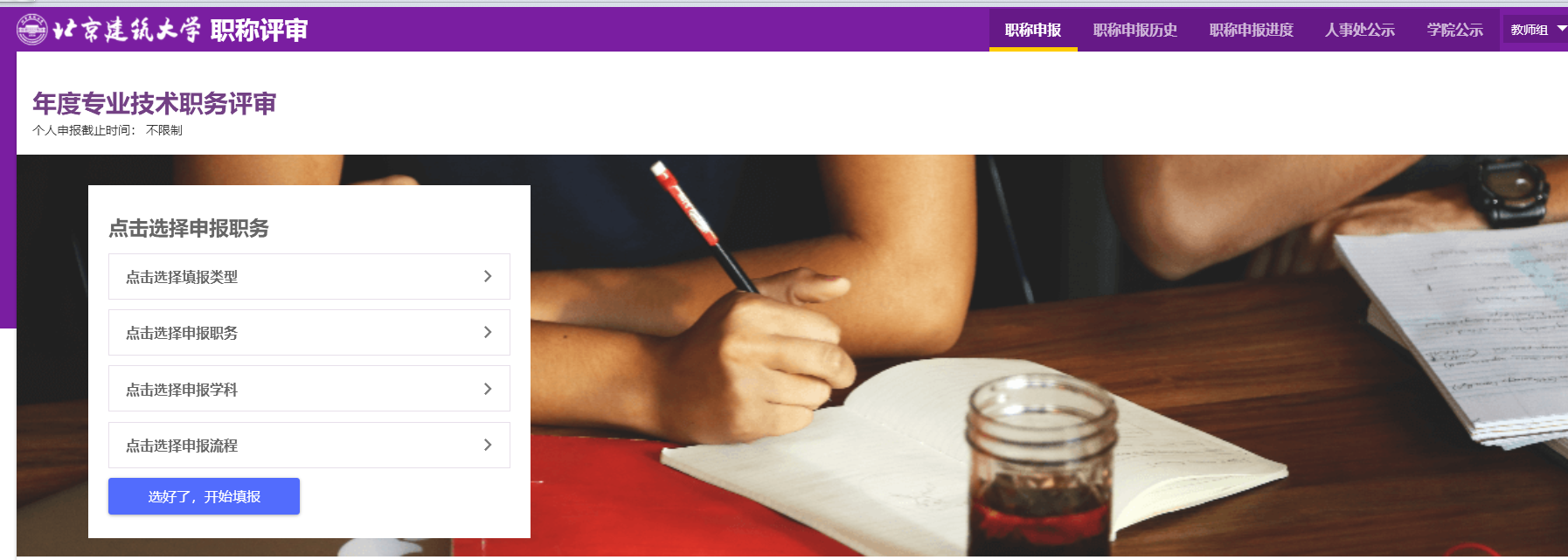 数据的加载与新增    “基本信息、教师资格信息、学历教育情况、工作经历情况、参加继续教育情况”是从新人事系统中加载而来，首次进入职称评审系统，系统会默认加载所有数据，如果后期人事信息库的个人信息发生变化，如下图所示，需要点击“加载数据”，进行数据的更新同步。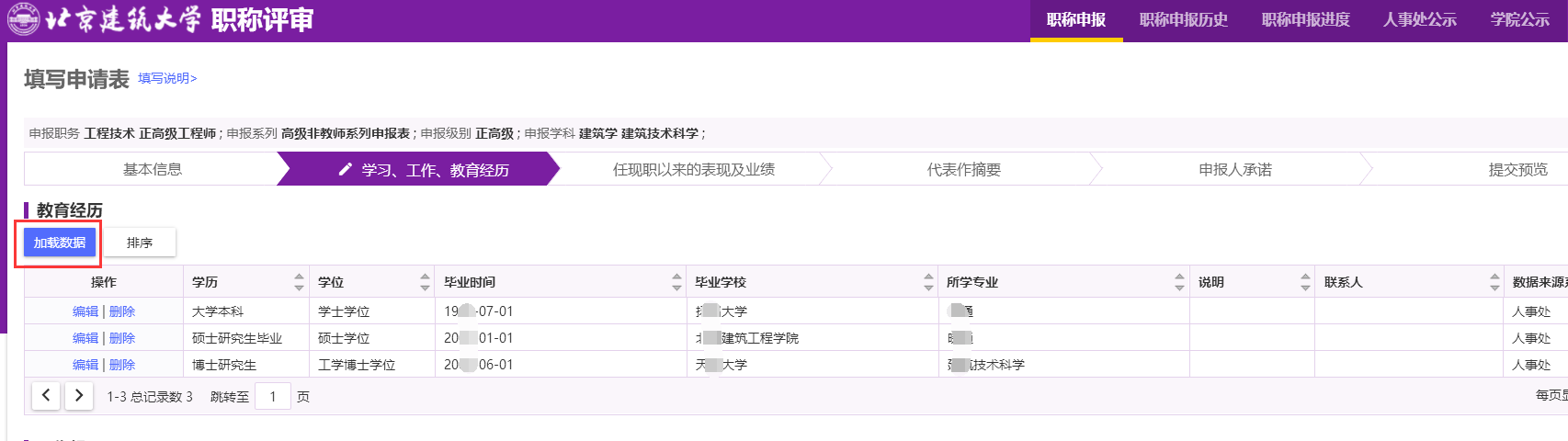     加载过来的数据原则上不可编辑。如下图所示，基本信息中，有编辑符号的数据是可以编辑的。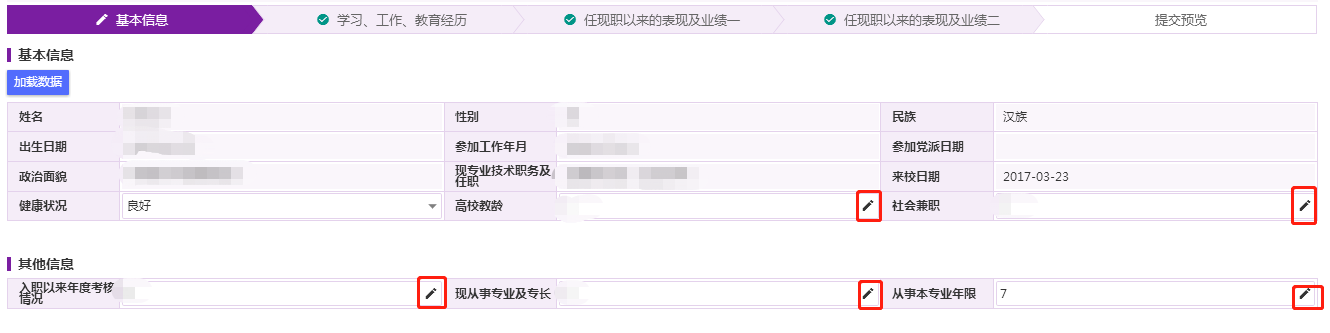     个人可根据具体情况删除本次职称申报不需要的数据。如下图所示，通过“加载数据”按钮可以选择所要的数据，已加载的可以删除，也可以重新加载。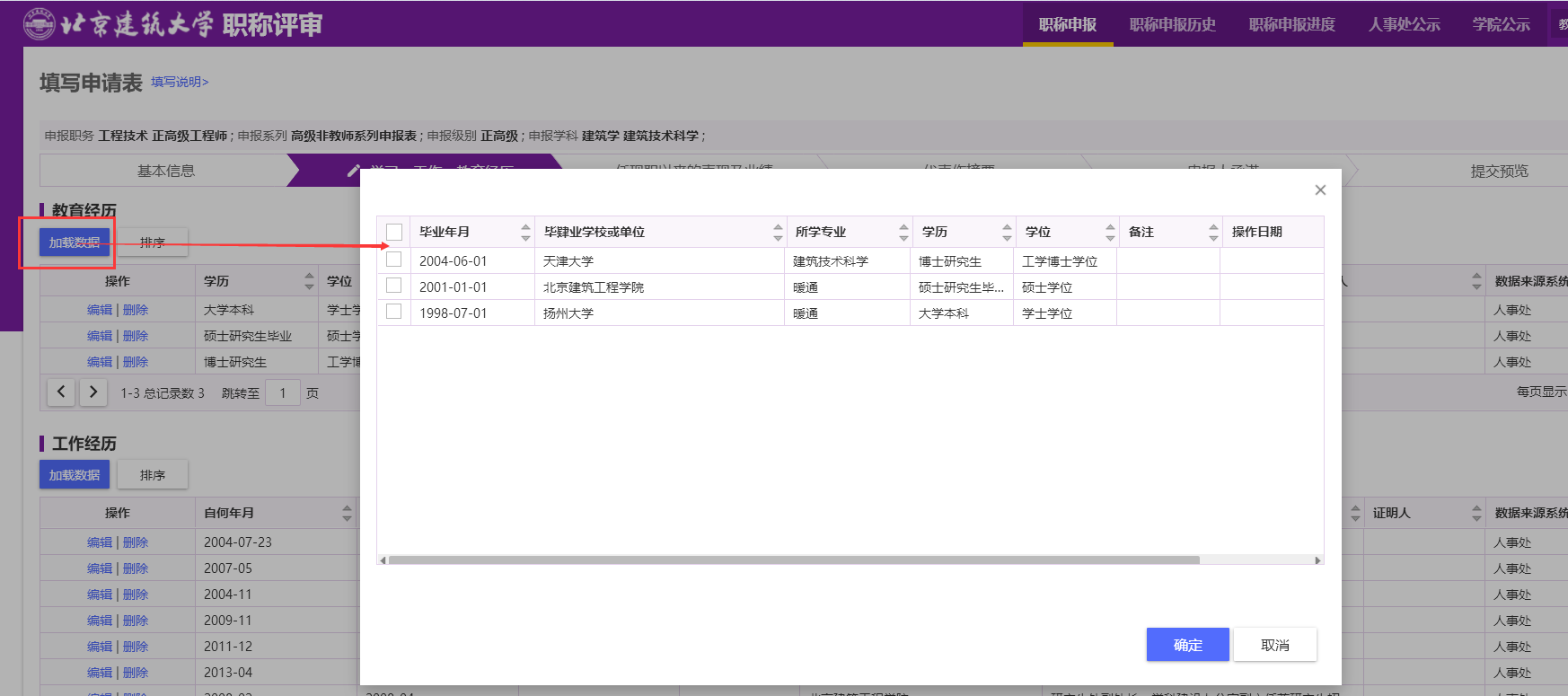 加载无数据时，如下提示：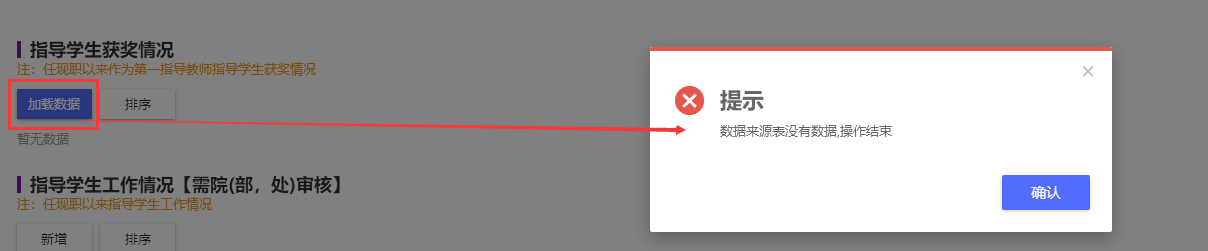 清空数据，如果需要重新加载数据，可先清空已有数据再点击“加载数据”。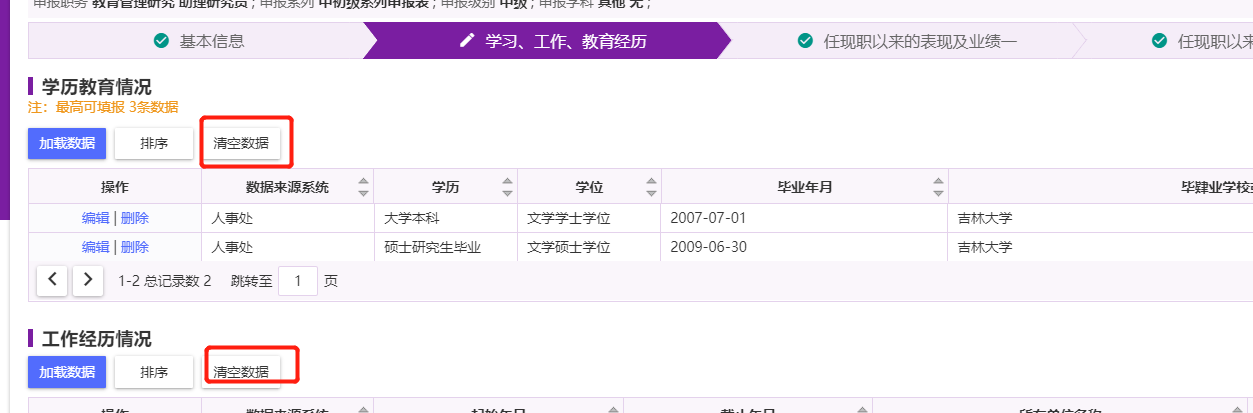 除“基本信息、教师资格信息、学历教育情况、工作经历情况、参加继续教育情况”外，其他信息需要申报人员在文本框输入，或者点击“新增”按钮进行编辑。如下图所示：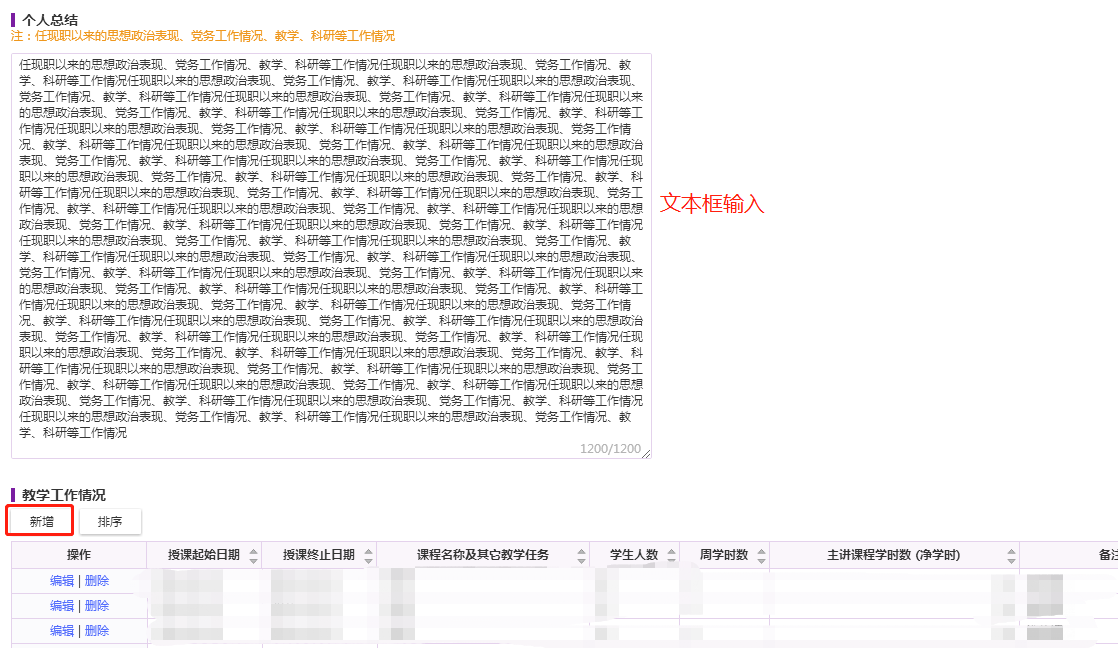 “汇总”部分说明，如图为添加完毕其论著成果情况后，需在以下汇总中添加详细的数据说明，汇总信息会在申报表中体现。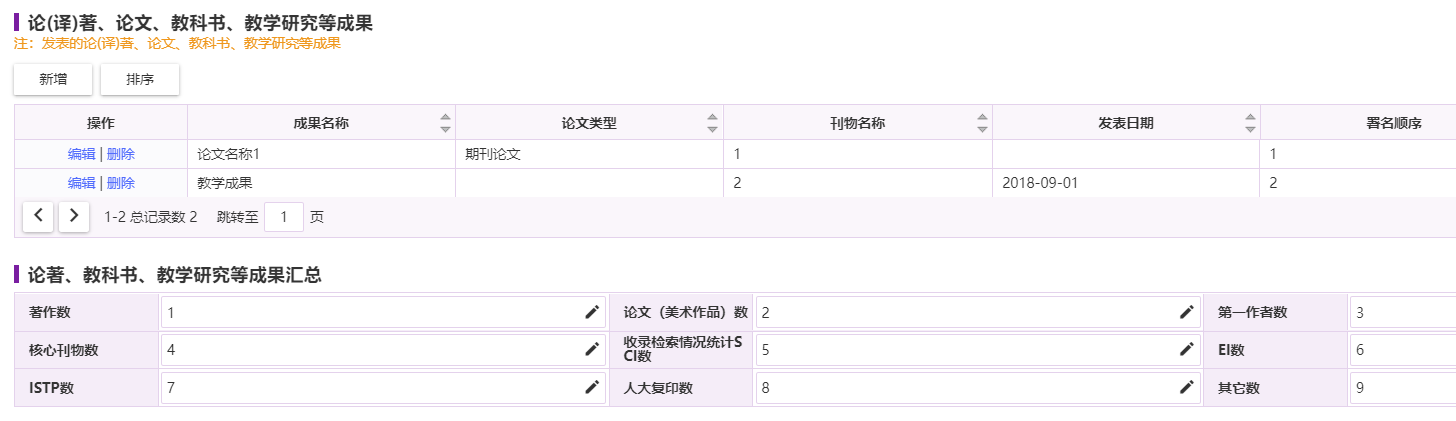 点击“排序”按钮可对数据进行排序，如下图所示：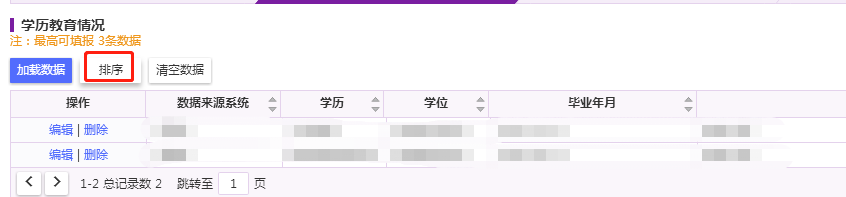 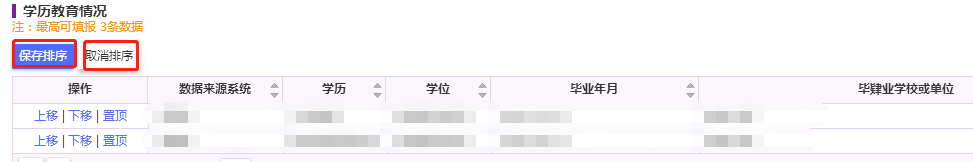 数据的保存与提交 每完成一步，需要点击“保存并下一步”，数据会保存到申报表中，中途退出数据不丢失：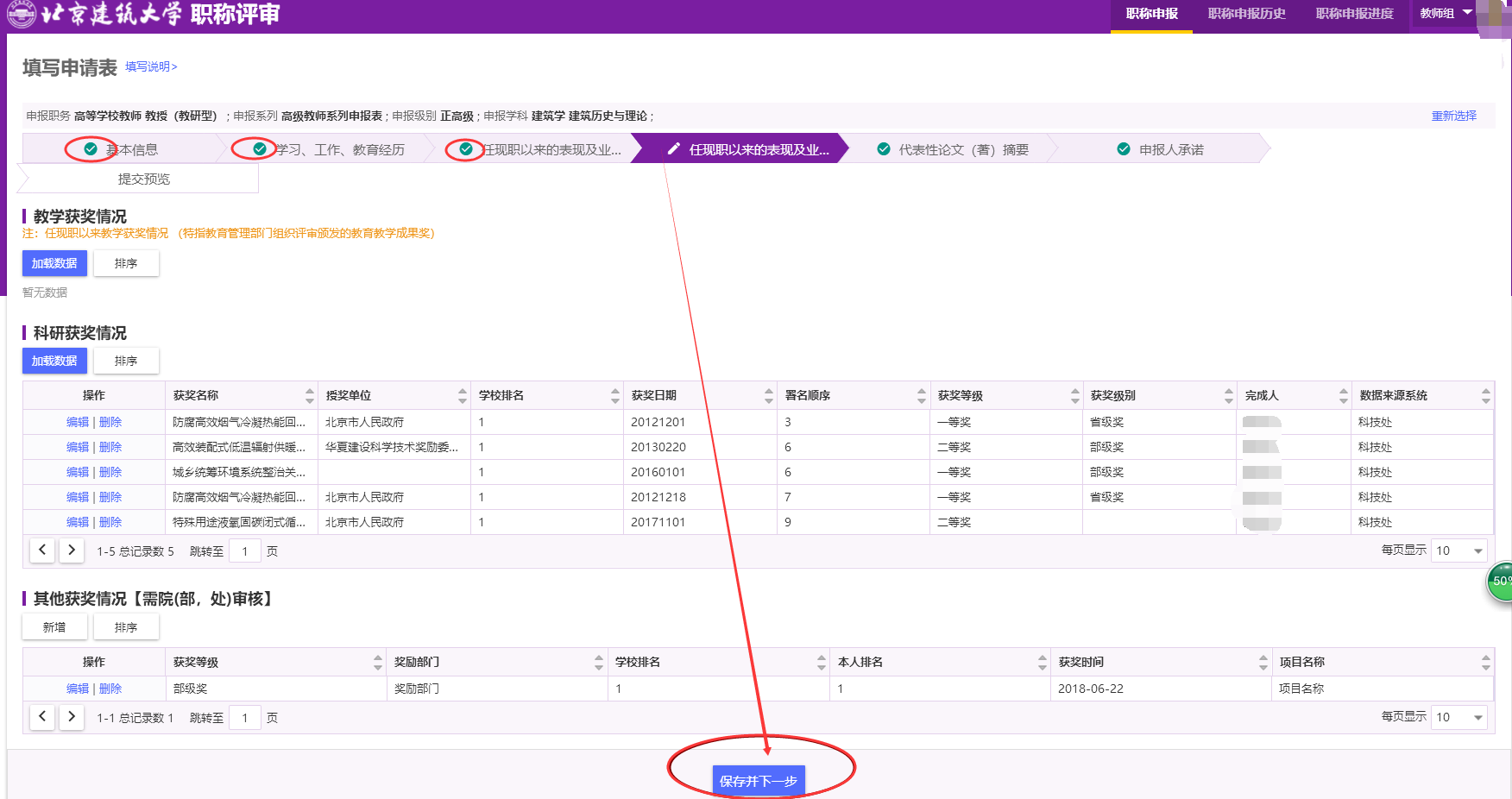     填写完成后，可以提交所在单位审核。在提交前，请确认所有的数据都已保存。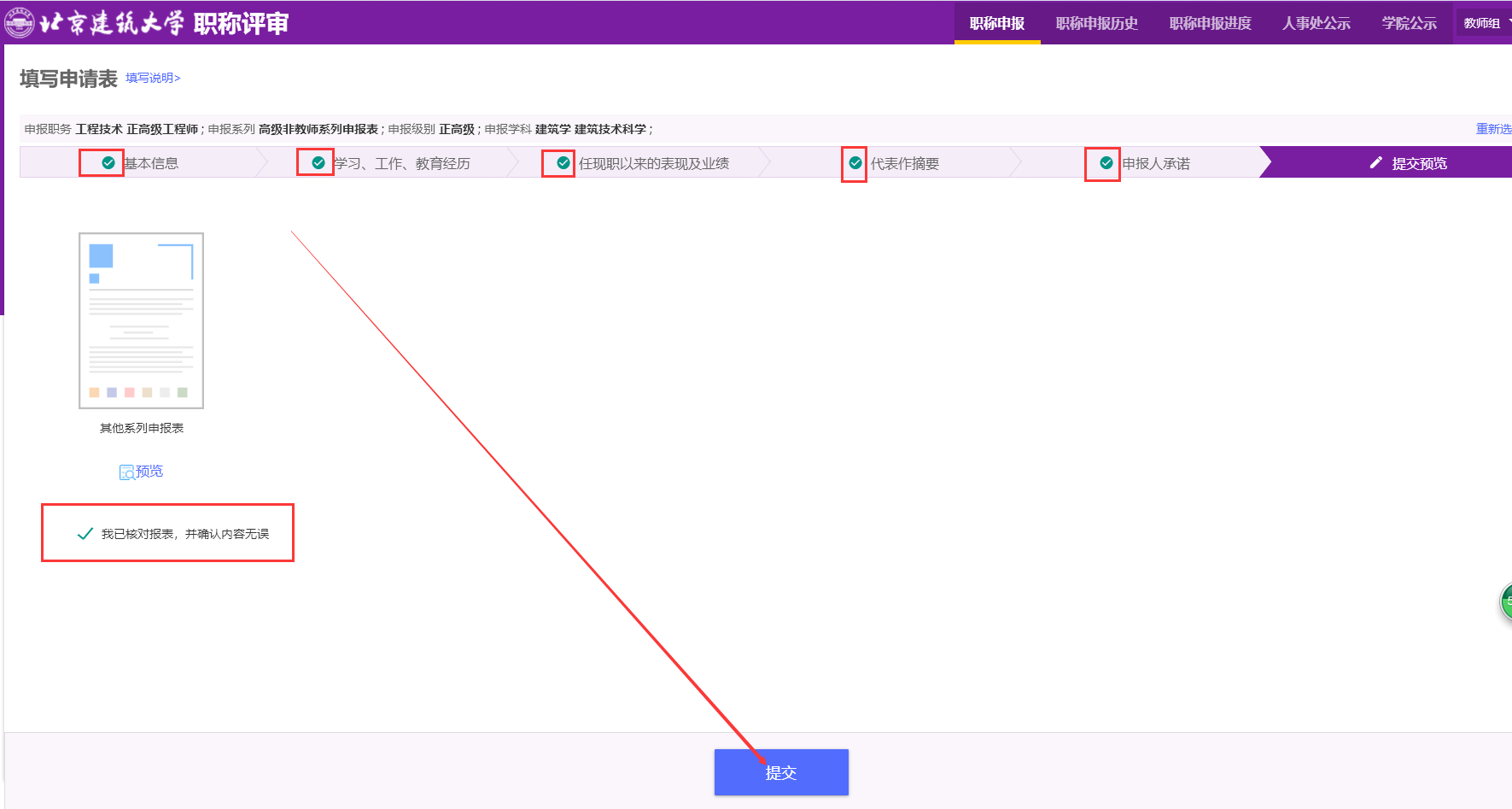 数据提交后，在部门审核前可进行撤销操作，同时也可以预览填报材料，如下图所示：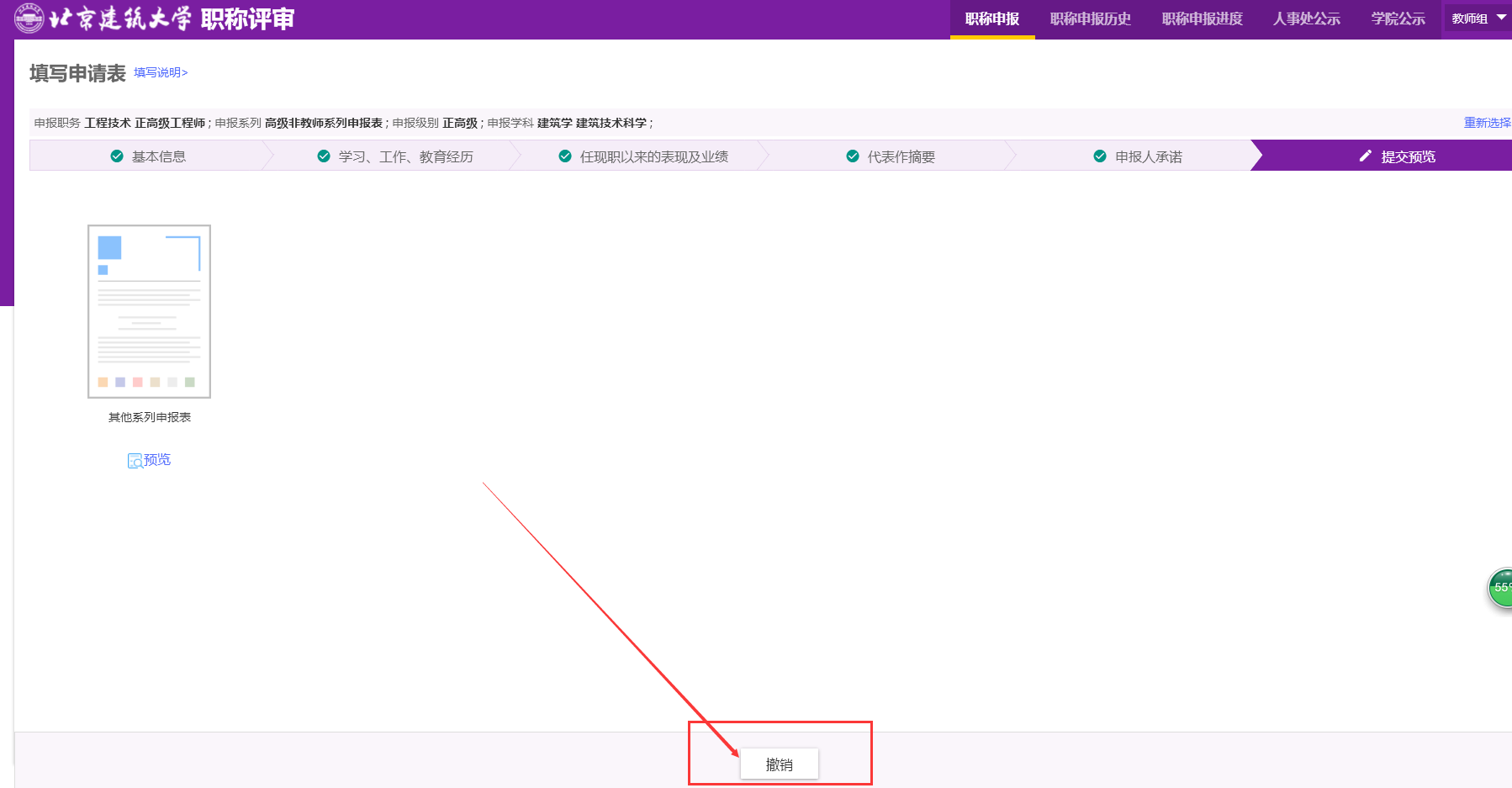 职称申报进度与历史填报数据的查询    在申报系统右上角的“职称申报进度”栏，通过切换批次，查看自己填报的批次对应的进度。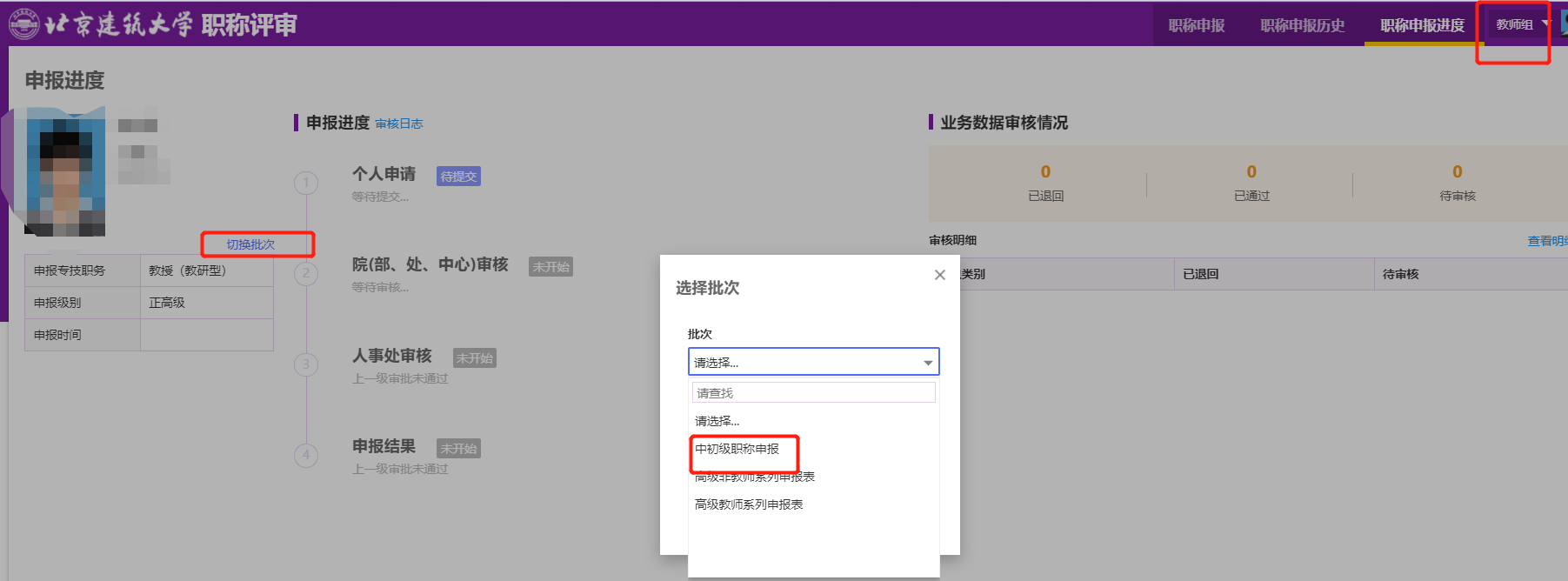     在申报系统右上角的“职称申报进度”栏，可以查看职称申报历史。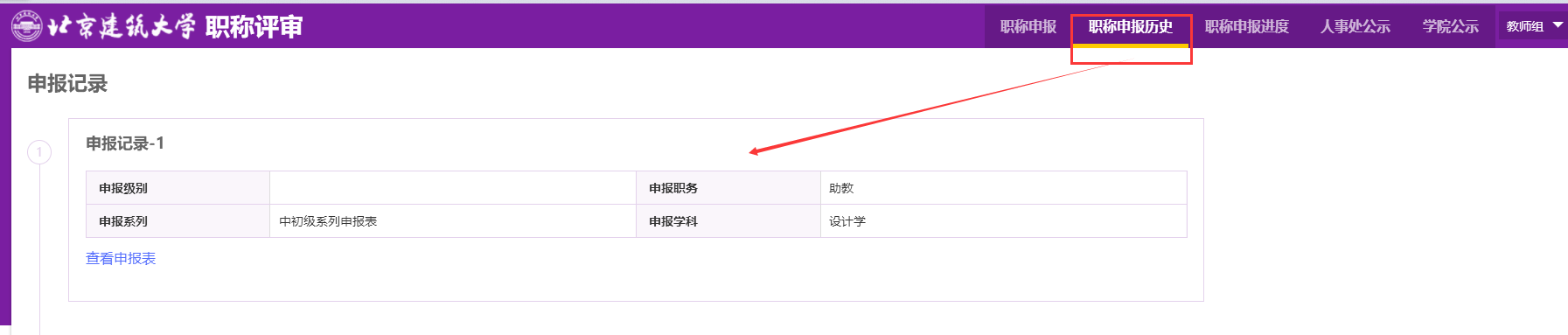 ＝＝文档结束＝＝北京建筑大学中初级专业技术职务申报个人填报使用手册技术支持电话：王工13381142036